Методические рекомендацииПодготовлены:Минск 2017ПРОЕКТВиртуальный школьный музей в социальной сетиАктуальность и исходное состояние проблемыВ современном обществе отмечаются тенденции снижения общего уровня духовной и нравственной культуры населения, и особенно молодежи, идет фактическое снижение таких важных жизненных ценностей, как гражданственность, патриотизм, любовь, семья, дружба. Все больше свободного времени молодое поколение проводит в виртуальном мире, в различных социальных сетях, предпочитая их живому реальному общению. Одним из средств духовно-нравственного воспитания традиционно являлся музей – хранитель социокультурной памяти. Организация поисковой, исследовательской деятельности в условиях музейной среды, непосредственный контакт с историческими материалами, культурным наследием предшествующих поколений обладает огромным образовательно-воспитательным потенциалом. Но, к сожалению, современная молодежь редко посещает музеи и знакомится с его экспонатами, поэтому становится актуальным применение в условиях музейной среды современных информационных технологий, что будет способствовать приобщению молодого поколения к музейной культуре.Обозначенная проблема побуждает к поиску наиболее эффективных форм предоставления информации о культурном наследии, одной из которых является, на наш взгляд, виртуальный музей.Виртуальный музей (от virtual – возможный, скрытый, как бы существующий) – информация на электронном носителе о музее, который существует реально, или только в сетевом пространстве. Для виртуальных музеев характерно использование интерактивных возможностей, предоставляемых электронными носителями: пользователь может «перемещаться» по залам, получать любые сведения. Виртуальные музеи, не заменяя реальные музеи, могут служить экспериментальной площадкой для музейного проектирования. Особенность виртуального музея заключается в том, что он хоть и расположен в сети Интернет, но основан на реальных экспонатах, имеет свою собственную структуру и свободный доступ к музейным экспозициям, получению и распространению музейной информации. Всё это позволит сформировать единое информационное образовательное пространство. Кроме того, создание виртуального музея будет способствовать социализации учащихся, будет стимулировать их познавательную активность и повысит эффективность использования музейной информации  в образовательном процессе.Однако создание полноценного виртуального музея требует определенных специальных знаний в области web-программирования и требует довольно больших временных затрат. А возможности современных социальных сетей позволяют создавать публичные странички, в которых могут быть опубликованы альбомы с фотографиями и их описанием, а также различные опросы, темы для обсуждения и т.д. Т.е страничка в социальной сети обладает большей интерактивностью, по сравнению с обычным web-сайтом. Именно поэтому, наш виртуальный музей было решено создавать в одной из популярных в молодежной среде социальной сети «Вконтакте». Именно в этом состоит инновационность проекта.На наш взгляд, создание виртуального музея имеет практическую значимость: архивные материалы, представленные на сайте, могут быть использованы как педагогами, так и учениками в учебно-воспитательной деятельности: на различных уроках, при подготовке классных часов, внеклассных мероприятий и при разработке творческих проектов. Задуманный проект будет реализоваться с привлечением общественности, учащихся и учителей в течение 1 года. Для его осуществления будет сформирована рабочая группа и последовательно будут привлекаться к его организации и функционированию учащиеся, родители, учителя, администрация. Он будет представлять собой мультимедийный продукт, который будет постоянно обновляться и пополняться, будет происходить формирование системы использования экспозиции на различных уроках, при подготовке классных часов, внеклассных мероприятий и разработке творческих проектов.Объект проектного исследования  - виртуальный музей.Предмет -  возможности виртуального музея в формировании активной гражданской  и субъектной позиции личности.Цель проекта: активизировать познавательную, творческую, социальную деятельности детей и педагогов гимназии по изучению истории Великой Отечественной войны, истории своего посёлка, своей семьи через формирование единого культурно-информационного пространства между участниками проекта, сформировать активную гражданскую  и субъектную позицию личности.Задачи проекта: Посредством использования Интернет-технологий создать виртуальный музей Боевой славы Боровлянской гимназии в социальной сети «Вконтакте»;Организовать поисковую деятельность по сбору дополнительного краеведческого материала;Создать условия через проведение  конкурсов, акций и мероприятий для развития творческих, исследовательских способностей детей, формирования активной гражданской позиции; Воспитывать политическую культуру, чувство ответственности и гордости за свою страну;Привлечь общественность, родителей к совместной деятельности по воспитанию гражданственности;Повышать ИКТ-компетентность участников проекта посредством использования информационных технологий.Срок реализации проекта: январь –декабрь 2017Методы реализации проекта: проведение этапов проекта, контроль, моделирование ситуаций, анализ и корректировка.Механизм реализации проектаНепосредственными исполнителями проекта станут педагоги и обучающиеся гимназии, их родители и родственники, представители общественности. Из обучающихся и педагогов, владеющих ИКТ-компетенциями, предполагается создание актива музея, который в дальнейшем непосредственно будет занят накоплением электронных ресурсов, их обработкой, созданием тематических коллекций и виртуальных экспозиций. Этапы реализации проекта1 этап. Подготовительный   Январь-февраль  2017Анализ состояния проблемыВыявление и систематизация материалов в архиве гимназииАктуализация темы создания виртуального музея для всех участников образовательного процесса, выпускников, ветеранов гимназииОпределение круга лиц для сотрудничества по созданию виртуального музеяСоздание актива музея из обучающихся и педагоговРазработка программы деятельности2 этап. Подготовка контента виртуального музея Март-май 2017 Определение тематики первых экспозиций в альбомахОцифровка документальных и вещественных источниковСоздание электронной базы данных по истории гимназии и поселкаРазработка единой системы хранения и каталогизации всех возможных видов электронного представления музейных экспонатовПодготовка материалов для медиа-экспозиций3 этап Создание виртуального музея в социальной сетиИюнь-август 2017Определение структуры виртуального музеяМоделирование системы построения виртуального макета музея и его заловРазработка механизмов интеграции виртуального макета и базы данных описаний экспонатовНаполнение контентом первых альбомов в социальной сети.4 этап. Поисково-исследовательскийСентябрь-ноябрь 2017Организация поисковой работыСоздание творческих групп по направлениям деятельности музеяОбучение актива музея основам музейной деятельности Добавление  материалов к виртуальным экспозициямСоздание новых альбомовРазработка и организация системы урочной и внеурочной деятельности гимназии по гражданскому воспитанию с учетом использования возможностей музеяСоздание и распространение печатной продукции по материалам виртуального музея5 этап. Заключительный Декабрь 2017 годаФормирование копилки методических разработок по гражданскому воспитанию обучающихсяУстановление контактов с существующими виртуальными школьными музеями через ИнтернетПодведение итогов и анализ результатов Ожидаемые результатыСоздан виртуальный музей ГУО «Боровлянская гимназия» в социальной сети «Вконтакте»Созданы виртуальные коллекции, экскурсии, выставки, обзоры фондов музея гимназииРазвернута поисково-исследовательская деятельность обучающихся гимназииОсваиваются обучающимися специфические приемы музейной деятельности Совершенствуются формы внеклассной учебной деятельности и воспитательной работы на базе виртуального музеяВ перспективе:  выход на создание сетевого сообщества виртуальных музеев образовательных учреждений Минского района.Факторы риска:-рассогласованность административных структур- недостаточная подготовленность участников проекта- сбои в материальном обеспеченииРесурсное обеспечениеКадровые ресурсы:Заместитель директора по воспитательной работе;Руководитель музея;Учителя истории;Актив п/о ОО «БРСМ»Материально-технические ресурсы (имеющиеся в наличии):Компьютерный класс гимназииПодключение к сети ИнтернетСканерПринтер КсероксЦифровой фотоаппаратЦифровая видеокамераМультимедийный проекторЭкран Перспективы деятельности музеяПроведение обучающих занятий «Первые шаги в исследовании»Выход на создание сетевого сообщества виртуальных музеев учреждений образования Минского районаПодготовка методических рекомендаций по созданию виртуальных коллекций для руководителей музеев, по использованию материалов виртуальных коллекций в учебной и внеучебной деятельностиСоздание фонда детского творчества (сохранение в цифровом формате детских творческих работ разной направленности)Создание цифровой летописи гимназии Форма представления результатовПо окончании проекта планируется составление методических рекомендаций по созданию виртуального музея гимназии, распространение опыта создания музея среди образовательных учреждений Минского района.
История музеяМузей Боевой Славы был открыт 8 мая 1985 года. До 2012 года руководил им Будай Иван Афанасьевич. Иван Афанасьевич - ветеран Великой Отечественной войны, заслуженный учитель БССР.Будай И.А. был организатором и активным участником создания музея боевой славы в Острошицко – городокской школе, благодаря его деятельности был установлен монумент «Танк Т– 34», посвященный памяти воинам 100-й ордена Ленина стрелковой дивизии, возле Острошицкого городка. Основные мероприятия в работе музея посвящены освобождению Беларуси от немецко-фашистских захватчиков.Учащиеся оказывают шефскую помощь ветеранам Великой Отечественной войны. За ГУО « Боровлянская гимназия» закреплены 27 ветеранов Великой Отечественной войны, 5 инвалидов войны, 9 тружеников тыла, 4 блокадника. Каждый класс закреплен за 2-3 ветеранами. Ребята регулярно посещают ветеранов, беседуют с ними, поздравляют с праздниками, при необходимости оказывают помощь. В музее есть много творческих работ учащихся по тематике Великой Отечественной войны (около 20 работ). Темы творческих работ разные : о героях войны – о маршале Советского Союза К.К. Рокоссовском, белорусах – танкистах, Т. А. Лукьяновиче, В. М. Гинтовте, В.В. Корже, З. М. Туснолобовой – Марченко, о Героях Советского Союза – уроженцах Минского района и др. , о событиях войны, операциях, движениях - « Оборона Брестской крепости», « Освобождение Беларуси от немецко – фашистских захватчиков», «Партизанское движение в годы Великой Отечественной войны», «Подпольщики Минска» и др.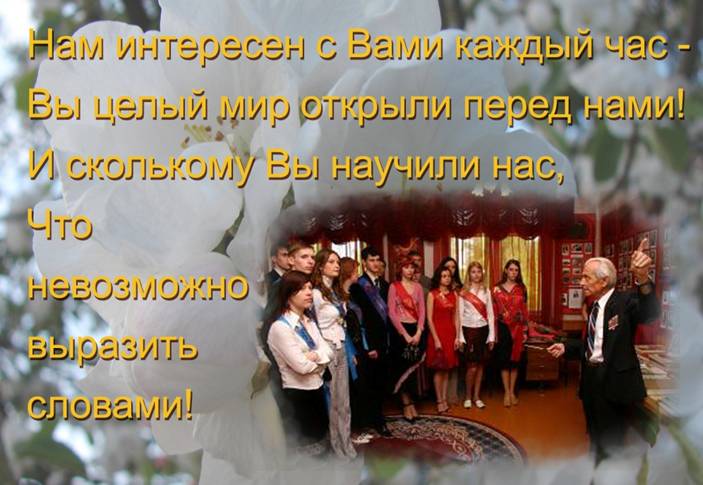 Музей Боевой Славы Боровлянской гимназии. Обзорная экскурсия Наш музей был создан в 1985 году по инициативе ветеранской организации и лично И. А. Будая, ветерана-фронтовика, бывшего преподавателя истории нашей гимназии.  Ключевое место в фонде нашего музея занимают материалы посвященные истории и боевому пути 100-й Гвардейской, ордена Ленина стрелковой дивизии, принимавшей участие в обороне города Минска в июне 1941 года.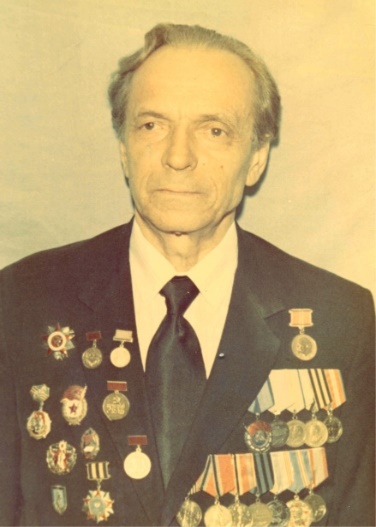 Прошу обратить Ваше внимание на первую экспозицию представленную в нашем музее. Она посвящена истории оборонительных боев под Минском в июне 1941 года. Здесь представлены фотоснимки командно-штабного состава 100-й дивизии: И. Н. Руссиянова (генерал-майор, комдив), К. И. Филяшкина (подполковник, комиссар дивизии), Н. А. Шварева (полковник, командир 335-го стрелкового полка), М. В. Якимовича, Ф. М. Зыкова, И. В. Бушуева, А. М. Останковича. В экспозиции представлены топографические карты Минска и Минского района на лето 1941 года.  В предметной части данной экспозиции вы можете видеть элементы оружия и военного снаряжения бойцов РККА образца 1941 года. Это прежде всего: винтовка Мосина (трехлинейка) 7-62 мм , штык крепившийся к дульной части винтовки, затвор данного стрелкового оружия, которое было основным вооружением стрелковых частей РККА. Так же вы можете видеть офицерский планшет и подсумок бойца Красной Армии, которые являются полностью аутентичными.Прошу обратить ваше внимание на второй тематический раздел нашей экспозиции. Он непосредственно посвящен истории и боевому пути 100-й дивизии. Здесь вы можете видеть боевой путь дивизии, начавшийся в июне 1941 года под Минском и закончившийся в мае 1945 в предместьях Вены. Так же вы можете видеть приказ Наркома Обороны СССР №308 от 18 сентября 1941года, согласно которому 100-й стрелковой дивизии присвоено звание Гвардейской. В данной экспозиции так же представлены фотоснимки из хроники боевых действий 100-й дивизии сделанные фронтовым корреспондентом Аркашевым. В предметной части данной экспозиции представлены: красноармейская книжка и военный билет бойца РККА времен ВОВ, солдатский медальон-капсула, офицерская кобура.Отдельного внимания заслуживает экспозиция посвященная наградам и знакам воинского различия Красной Армии времен Великой Отечественной войны. Здесь вы можете увидеть как юбилейные так и боевые награды, вручаемые личному составу непосредственно в период боевых действий. Наиболее ценные из них: Орден Отечественной войны. Учрежден указом от 20 мая 1942 года. В зависимости от значимости подвига совершивший его награждался орденом 1-й (высшей) степени или 2-й степени. Первыми орденами Отечественной войны 1-й степени были награждены отличившиеся в боях на харьковском направлении воины-артиллеристы капитан И. И. Криклий, младший политрук И. К. Стаценко и старший сержант А. В. Смирнов, 2-ой степени – сержанты С. Т. Жарков, М. Г. Немфира, П. В. Нестеренко и рядовые Н. И. Григорьев, А. И. Кулинец, И. П. Петрош. В нашем музее находится на хранении орден Отечественной войны 2-ой степени. Медаль «за отвагу». Была учреждена 17 октября 1938 года для награждения военнослужащих Красной Армии, ВМФ и пограничных войск за личное мужество и отвагу, проявленные в боях за советскую Родину и при защите государственных границ СССР. В нашем музее представлена награда за номером 2922256 (без колодки). Медаль «за боевые заслуги»(17 октября 1938г.) учреждена для награждения военнослужащих, а также лиц, не состоящих в Вооруженных Силах, за мужество и отвагу в бою или умелые инициативные действия, сопряженные с риском для жизни, при содействии успеху боевых действий на фронтах. В числе первых награжденных медалями «За отвагу» и «за боевые заслуги» были воины, сражавшиеся в боях у озера Хасан и на реке Халкин-Гол. В нашем музее представлены 2 экземпляра подобной награды. Одна из них за личным номером 2759771. Медаль «за доблестный труд в Великой Отечественной войне 1941 – 1945 гг.». Учреждена 6 июня 1945 года для награждения рабочих, инженерно-технического персонала и служащих промышленности и транспорта, колхозников и специалистов сельского хозяйства, работников науки и техники, искусства и литературы, работников советских, партийных, профсоюзных и иных общественных организаций, обеспечивших своим доблестным трудом победу Советского Союза над фашистской Германией в Великой Отечественной войне. В нашем музее она представлена одним экземпляром.Прошу обратить ваше внимание на 3-й тематический раздел нашей экспозиции. Здесь вы можете видеть фотоснимок, на котором запечатлено вручение Гвардейского знамени командиру 100-й дивизии, фотографии ветеранов, участников боев в составе дивизии. В предметной части данной экспозиции представлены: патроны и гильзы от стрелкового оружия времен ВОВ (Пистолет-пулемет Шпагина, ППШ калибр 7,62-25мм, патрон к винтовке системы Мосина калибр 7,62-54мм, патрон и гильзы от немецкого пистолета-пулемета MG-38(42) и лента с гильзами от данной модели). Так же в данном тематическом разделе представлены каски бойцов РККА и Вермахта времен 2-ой Мировой войны, гильзы от Советских артиллерийских снарядов, знаки воинского различия. Представленные здесь артефакты являются находками сделанными на местах боев в районе Минска в годы ВОВ.Прошу обратить ваше внимание на следующий раздел нашей экспозиции, который посвящен операции «Багратион» и освобождению Минска в июле 1944 года. Здесь вы можете видеть фотоснимки И. А. Вовченко, гвардии генерал-майора, командующего 3-м Гвардейским Котельниковским танковым корпусом, боевые машины которого первыми вошли в город Минск в июле 1944 года. Фотоснимок Б. А. Михайлова, старшего лейтенанта, погибшего 3 июля 1944 года и посмертно удостоенного звания Герой Советского Союза. Так же вы можете видеть копию приказа Наркома Обороны с благодарностью командующим 1-м бел. Фронтом маршалу Рокоссовскому, 3-м бел. Фронтом генералу армии Черняховскому за успешное выполнение операции по освобождению Минска.Прошу обратить ваше внимание на следующий раздел нашей экспозиции, который посвящен истории боевого содружества в годы 2-ой мировой. В данном разделе вы можете видеть фотоснимки летчиков из состава французского авиаполка «Нормандия-Неман», принимавших непосредственное участие в боях за освобождение Беларуси. Действия данного авиаполка являются ярким примером активного взаимодействия войск стран-союзниц по Антигитлеровской коалиции в годы Второй Мировой войны.Следующий блок нашей экскурсии, который является самым обширным, посвящен нашим землякам-ветеранам ВОВ. Здесь вы можете видеть фотоснимки К. Ю. Мэттэ, организатора и руководителя подпольного «Комитета содействию Красной Армии» в городе Могилев (1941 – 1943), И. А. Будая, основателя Музея Боевой Славы(1985г.), фронтовика, А. Ф. Финского, А. А. Березовского, С. Н. Красикова, В. А. Мохарта и др. Отдельно хочется отметить нашего земляка Витольда Михайловича Гинтовта, уроженца деревни Слободщина Минского района. Он участник боев на калининском направлении, под Ржевом, на Курской дуге, за освобождение Украины, Польши, Румынии. В бою под Винницей 10. 01. 1944года старшина В. М. Гинтовт в составе танкового экипажа уничтожил 6 вражеских танков, самоходное орудие Фердинанд и десятки германских солдат. За этот бой он был удостоен звания Герой Советского Союза. Так же в данном разделе вы можете видеть фотоснимки посвященные летчикам 207-авиаполка, погибших в июне 1941 года и перезахороненных в братской могиле в поселке Лесной 30 апреля 1989 года.Отдельный раздел нашей экспозиции посвящен истории военных конфликтов современности, в которых принимали участие белорусы. Прежде всего это военная кампания СССР на территории ДРА. Нахождение ограниченного контингента советских войск в Афганистане продолжалось с 25. 12. 1979 по 15. 02. 1989 года, где они способствовали удержанию власти просоветского режима НДПА под руководством Б. Кармаля и А. Наджибуллы. В этом разделе экспозиции представлены фотоснимки воинов-интернационалистов, уроженцев Боровлян: Фальковского А. В., Волкова В. С., Кулак О. Б., Камельчик Г. Е., Фираго Н. А., Коваленко Г. И.Таким образом, наша экскурсия по Музею Боевой Славы Боровлянской гимназии подошла к концу. Васильковская 
Марина ВячеславовнаПервый секретарь Минского районного комитета ОО «БРСМ»